სს  “ვენჯორჯია” - აცხადებს  ტენდერს:  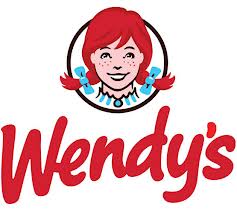 ა) ნომრით WOIL-2022-1ბ) დანიშნულება: მეორადი (გამოყენებული) ზეთის, საქონლის ხორცის ცხიმის,  რეალიზაცია, გაყიდვა.ტენდერის პირობები:მეორადი ზეთის გატანა/ ტრასნპორტირება უნდა მოხდეს შემდეგი მისამართებიდან:მომწოდებელმა პროდუქტის გასატანად უნდა გამოიყენოს შესაბამისი, საკუთარი ჭურჭელი.სავარაუდო წლიური გასაყიდი ოდენობაა 13-15 ტონა.პროდუქტის გატანა უნდა მოხდეს მოთხოვნიდან 2 დღის ვადაში.ფასი უნდა შეიცავდეს ყველა შესაძლო გადასახადს (დღგ და ა.შ.).ფასი  უნდა  შეიცავდეს  გატანა/ტრანსპორტირებას.საცალო ფასის გარდა, ტენდერით დაინტერესებულმა  კომპანიამ უნდა გააკეთოს შემოთავაზება ერთჯერად ფინანსურ მონაწილეობაზე.გთხოვთ,  სატენდერო განაცხადის ელექტრონული ფორმის წარდგენისას მიუთითეთ:თქვენი  კომპანიის  დასახელება;საკონტაქტო  ინფორმაცია:  პასუხისმგებელი  პირი,  ტელეფონი,  მობილური  და ელ.ფოსტა;ტენდერის  დასახელება;შევსებული  და  ხელმოწერილი  ტენდერის  სააპლიკაციო  ფორმა;შემოთავაზების  მიღება  იწყება  10.10.2022   10:00შემოთავაზების  მიღება  მთავრდება  25.10.2022  16:00შემოთავაზების  სტატუსის  შესახებ  შეტყობინება  გამოიგზავნება  სააპლიკაციო  ფორმაში მითითებულ  ელექტრონულ  მისამართზე.ტენდერის  საკითხებთან  დაკავშირებით,  გთხოვთ  წერილობით  მიმართოთ:1აღმაშენებლის ხეივანი მე-16 კმ2აღმაშენებლის ხეივანი მე-13 კმ3დოლიძის ქუჩა4ვაკე, ჭავჭავაძის 375ისთ-ფოინთი, თვალჭრელიძის 26რუსთაველის გამზირი 2/4 (გალერია)7გორი, სოფ. ტინისხიდი8რუსთაველი ქუჩა 59არგვეთა, სოფ.თერჯოლა10თერჯოლა, სოფ.სიქთარვა11ბათუმი, ტბელ აბუსერიძის 2212მარშალ გელოვანის 3513ჯორჯ ბალანჩინის ქუჩა 914თბილისის საერთაშორისო აეროპორტილადო ოქროპირიძეშესყიდვების დეპარტამენტილადო ოქროპირიძეშესყიდვების დეპარტამენტილადო ოქროპირიძეშესყიდვების დეპარტამენტის/ს „ვენჯორჯია“ს/ს „ვენჯორჯია“ს/ს „ვენჯორჯია“ს/ს „ვენჯორჯია“სათაო ოფისი, მოსაშვილის 11სათაო ოფისი, მოსაშვილის 11სათაო ოფისი, მოსაშვილის 11ტელ.: 2 557 557 (2210)Mob: 558 636 841Lado.okropiridze@wendys.geტელ.: 2 557 557 (2210)Mob: 558 636 841Lado.okropiridze@wendys.ge